Publicado en 14240 el 06/08/2021 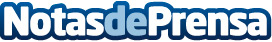 Pese a la fiabilidad de los test de antígenos de farmacias, si hay síntomas, se recomienda hacer cuarentenaEl 21 de julio de 2021, tras la publicación en el Boletín Oficial del Estado, se autorizó la a comercialización libre y sin receta de test de autodiagnósticos de coronavirus. Con lo cual, los ciudadanos pueden acudir a su farmacia más próxima y comprar estos test, según indica la farmacéutica titular de Farmacia Plaza del Santo, María Teresa DoradoDatos de contacto:Maria Teresa Dorado957580071Nota de prensa publicada en: https://www.notasdeprensa.es/pese-a-la-fiabilidad-de-los-test-de-antigenos Categorias: Medicina Industria Farmacéutica Sociedad http://www.notasdeprensa.es